`                            Highnam Parish Council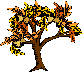      Lassington Oak                                  Highnam ~ Linton ~ Over ~ LassingtonMinutes of a Meeting of Highnam Parish Council                       held in The Old School on Tuesday 10 November 2015 Present: Cllrs: M Welch, D Davies, Y Watkins, W Davis, M Moir & C Coats  In Attendance: R Hicks (Clerk), Cllr P Awford(part-time) and 29 members of the public Public Forum:              Q was asked regarding a response to a letter regarding bus shelter at Brimsome            Meadow-this is an Agenda item; Q raised regarding speeding on Oakridge, prevalent            at school pick up times- this to added to January Agenda; Q was asked about the            closure of a permitted way from cycle track; was this permanent? – Clerk to check;            Q asked whether a bus shelter could be provided at The Range; Q asked why housing            allocation had increased from 93 to 129; it was explained that this was due to changes             in Service Village allocation; Q asked why NDP had not been accepted yet; this will             be explained later; Comment made that Livestock Roundhouse at Over Farm was             being used for other purposes; also did other commercial ventures at Over Farm have             proper permission - Clerk to check with TBC; Q asked whether any shortfall in           TBC housing allocations will mean that Highnam will get more houses; A was that           any shortfall would be redistributed, but that NDP would feed into TBC Local Plan;           Q asked whether we can boycott proposed housing development off Oakridge; A was           to attend public exhibition on 14 November and fill out comments form. Cllr Davies           explained that any application can be submitted, but they have to be considered by           TBC    1.    Apologies for AbsenceNone   2.    Approval of the Minutes of the Meeting held on 13 October 2015            The minutes were received by the Chair and signed as an accurate record.   3.    Members of the Council are invited to declare any interest they may have in the         business set out below            None declared     4.    Dispensations Received            None needed   5.    County Councillor’s ReportCllr Awford reported that individuals are masquerading as GCC and NHS officers in attempts to gain information fraudulently. Updates are going to be obtained on the progress of Devolution. He encouraged residents to attend the public exhibition on housing plans for Highnam, and to leave comment   6.    District Councillor’s Report      Cllr Davies explained the current situation with JCS, and advised that TBC have       complained to Gov’t about the lack of progress   7.    Clerks Report            Clerk reported that correspondence had been received from:Midlands Air Ambulance about a change of supplier for the collection binGlos CC regarding the Local Transportation Plan – consultation dates are shown on the PC notice boardE mail reference the bus shelter at Brimsome MeadowE mail from resident about cars parked on Oakridge, asking if PC can do somethingRBS have at long last updated PC account, and paid compensation for poor serviceLetter from Evans & Jones ref. proposed development off Oakridge            Clerk also reported that he had attended a further meeting at TBC, designed to             improve coordination of services to help maintain appearances of Highnam 8.     Neighbourhood Development Plan      A revised version of the Plan had been circulated to Councillors for consideration. M Heenan was invited to update the meeting regarding the Plan; he explained that changes had been requested by TBC; these had been incorporated and the Plan was now ready for adoption. Councillors were asked to vote on whether to submit the Plan for adoption – agreed unanimously      Chairman also expressed vote of thanks, on behalf of Council, to the NDP committee for their efforts in producing this Plan, and in particular to Mike Heenan for his perserverance in seeing this Plan through to completion. 9.     Service Villages            Discussion about increase in allocation for Highnam10.     Bus Shelters             Concern was raised by resident over siting of this bus shelter; Licence will be              required from TBC for path extension. A further request has been made for a bus             shelter at The Range 11.     Footpaths            Clerk obtaining quotes12.     Halls Car Park            HCCT have indicated that they would be able to make small contribution to cost; A            further quote has been obtained from a local company. A vote was taken by Council            to move forward with this project – unanimous. – Clerk to start applying for          grants toward costs13.    Planning Applications            Council to reiterate objection to 15/00409/FUL and 15/00410/FUL            Intent of 15/00321/OUT and 15/00434/OUT is unclear, with contradictions in            application – TBC to be advised of concerns 14.    Finance   - to approve invoices for payment – approved 15.          Unable to produce bank reconciliation – bank statement not received16.     Residual Items1.   HCCT meeting on 11 November 2015, when signage, CCTV and barriers will be      discussed                The meeting closed at 8.37pm                 Next meeting :  12 January 2016  - 7.30pm in Old School Room                                                                       Signed____________________    Date __________________15/00409/FUL Over Farm SolarOver Farm, GL2 8DBFurther amended application for solar farm project15/00410/FULHighnam Farm SolarHighnam Farm GL2 8DNFuther amended application for solar farm project15/00321/OUTThe PoplarsOver Bridge, GL2 8DBOutline application for up to 5 dwellings & associated car parking15/00434/OUTFir Tree BungalowOver Bridge, GL2 8DBOutline application for erection of 7 houses and retention of existing bungalow                     RBS a/c                                                                         RBS a/c                                                                         RBS a/c                                                       Power   Power   Power   Amount14 October 2015	Mainstream DigitalDDDD      12£        2.86£        2.8628 October 2015Admin CostsS/oS/o      17£    372.49£    372.49  2 November 2015Clerk ExpensesPettyCashPettyCash        3£      13.57£      13.5712 November 2015HCCT000184000184      19£      18.00£      18.0012 November 2015Glebe Gardening000185000185        4£    216.75£    216.7512 November 2015Glebe Gardening000186000186        4£    174.25£    174.25